Conţinutul Art. 7 „Cadrul legal” din Hotărârii Consiliului Local Satu Mare nr. 170/25.07.2019 se modifică şi se completează după cum urmează:	Elaborarea Studiului de fundamentare a deciziei de concesionare a gestiunii serviciului de salubrizare, reprezintă faza premergătoare procedurii de atribuire a contractului de concesiune.	Acest studiu este realizat în conformitate cu prevederile legale cuprinse în Hotărârea Guvernului nr. 867 din 16 noiembrie 2016 pentru „aprobarea Normelor metodologice de aplicare a prevederilor referitoare la atribuirea contractelor de concesiune de lucrări şi concesiune de servicii din Legea nr. 100/2016 privind concesiunile de lucrări şi concesiunile de servicii”.	Actele normative care stau la baza elaborării Studiului de fundamentare a deciziei de concesionare a serviciului de salubrizare şi ulterior la organizarea procedurii de concesionare sunt:-  Legea nr. 100/2016 privind concesiunile de lucrări şi concesiunile de servicii;- Hotărârea Guvernului nr. 867/2016 pentru aprobare Normelor metodologice de aplicare a prevederilor referitoare la atribuirea contractelor de concesiune de lucrări şi concesiune de servicii din Legea nr. 100/2016 privind concesiunile de lucrări şi concesiunile de servicii;- Ordonanţa de urgență nr. 92/2021  privind regimul deşeurilor;- Legea nr. 51/2006 a serviciilor comunitare de utilităţi publice, republicată, cu modificările şi completările ulterioare;- Legea nr. 101/2006 a serviciului de salubrizare a localităţilor, republicată, cu modificările şi completările ulterioare;- Ordinul Președintelui A.N.R.S.C. nr. 82/2015 privind aprobarea Regulamentului-cadru al serviciilor de salubrizare a localităţilor;- Ordonanţa de urgență nr. 195/2005 privind protecția mediului, cu modificările şi completările ulterioare;- Ordonanţa de urgență nr. 196/2005 privind fondul de mediu, cu modificările şi completările ulterioare;- Ordonanţa nr. 2/2021 privind depozitarea deşeurilor; - Ordonanţa nr. 50/2000 privind măsurile de colaborare dintre Ministerul Sănătaţii şi autorităţile administraţiei publice locale în aplicarea reglementărilor din domeniul sănătăţii publice;- Ordinul nr. 89/1996 privind aprobarea Normelor specifice de securitate a muncii pentru gospodărie comunală şi salubritate publică;- Ordinul Președintelui A.N.R.S.C. nr. 109/2007 privind aprobarea Normelor metodologice de stabilire, ajustare sau modificare a tarifelor pentru activităţile specifice serviciului de salubrizare a localităţilor;- Ordinul Președintelui A.N.R.S.C. nr. 111/2007 privind aprobarea Caietului de sarcini cadru al serviciului de salubrizare a localităţilor;- Ordinul Președintelui A.N.R.S.C. nr. 112/2007 privind aprobarea Contractului- cadru de prestare a serviciului de salubrizare a localităţilor;- Hotărârea Guvernului. nr. 745/2007 pentru aprobarea Regulamentului privind acordarea licențelor în domeniul serviciilor comunitare de utilităţi publice;- Ordonanța de urgență nr. 57/2019 privind Codul administrativ;- Legea nr. 249/2015 privind modalitatea de gestionare a ambalajelor şi a deşeurilor de ambalaje, cu modificările şi completările ulterioare;- Legea nr. 31 din 10 ianuarie 2019 privind aprobarea Ordonanţei de urgenţă a Guvernului nr. 74/2018 pentru modificarea şi completarea Legii nr. 211/2011 privind regimul deşeurilor, a Legii nr. 249/2015 privind modalitatea de gestionare a ambalajelor şi a deşeurilor de ambalaje şi a Ordonanţei de urgenţă a Guvernului nr. 196/2005 privind Fondul pentru mediu;- H.C.L nr. 11 din 31.01.2019 privind aprobarea Regulamentului de organizare şi funcţionare a serviciului de salubrizare a municipiului Satu Mare;- H.C.L nr. 38/28.02.2019 pentru modificarea art. 83 din H.C.L. nr. 11/31.01.2019 privind aprobarea Regulamentului de organizare și funcționare a serviciului public de salubrizare al municipiului Satu Mare;- Ordinul nr. 757 din 26 noiembrie 2004 pentru aprobarea Normativului tehnic privind depozitarea deşeurilor; - Legea nr. 181 din 19 august 2020 privind gestionarea deşeurilor nepericuloase compostabile;- Ordonanţa nr. 6/2021 privind reducerea impactului anumitor produse din plastic asupra mediului;Conţinutul subcapitolului VIII.4 „Estimarea valorii contractului de concesiune.” din Hotărârii Consiliului Local Satu Mare nr. 170/25.07.2019 se modifică şi se completează după cum urmează:Art.44	    	Estimarea valorii contractului de concesiune s-a făcut în baza art. 12 din Legea nr. 100/2016 privind concesiunile de lucrări şi concesiunile de servicii şi este cifra totală de afaceri a concesionarului generată pe durata contractului, fară TVA, în schimbul lucrărilor şi serviciilor care fac obiectul concesiunii, precum şi pentru bunurile accesorii acestor lucrări şi servicii.Astfel:Estimarea  valorii  contractului  de  concesiune  a  serviciului  de  salubrizare  în municipiul Satu Mare, pentru o perioada de 10 ani este de: 368.127.329,60  lei fără T.V.A. din care:	- 250.857.627,70  lei fără T.V.A.  pentru activitatea  de colectarea şi transportul deşeurilor;	- 67.938.257,85  lei fără T.V.A.  pentru activitatea  de măturat, spălat, stropit şi întreţinerea curăţeniei căilor publice;	- 49.185.594,08  lei fără T.V.A.  pentru activitatea  de curăţarea, transportul zăpezii de pe căile publice şi menţinerea în funcţiune a acestora pe timp de polei sau de îngheţ;	- 145.850  lei fără T.V.A.  pentru activitatea  de colectarea cadavrelor animalelor de pe domeniul public şi predarea acestora instalaţiilor de neutralizare.	La baza calculelor pentru estimarea valorii contractului de concesiune privind serviciul de salubrizare a municipiului Satu Mare, a stat „anunţul de consultare a pieţei [MC1016979 și actualizare: MC1017091]- Delegarea prin concesiune a gestiunii de salubrizare” din data de 11.10.2021. 	Media tarifelor informative pentru estimarea valorii contractului de concesiune primite de la operatori de salubrizare, care au răspuns la „anunţul de consultare a pieţei [MC1016979 și actualizare: MC1017091]”, a fost înmulţită cu cantităţile estimate de servicii din caietul de sarcini, astfel sa determinat estimarea valorii contractului de concesiune pe 1 (un) an. 	Valoarea estimată a contractului de concesiune pentru o perioadă de 10 ani este 36.812.732,96  lei fără T.V.A.  x 10 (ani)   = 368.127.329,60  lei fară T.V.A.Conţinutul subcapitolului VIII.5 „Modalitatea de încredinţare a contractului de concesiune” din Hotărârii Consiliului Local Satu Mare nr. 170/25.07.2019 se modifică şi se completează după cum urmează:Art. 45     	Având în vedere că valoarea estimată a contractului de concesiune pe durata propusă de 10 ani depăşeşte pragul valoric de 25.013.925 lei fără TVA prevăzut la art. 11 din Legea nr. 100/2016 privind concesiunile de lucrări şi concesiunile de servicii, concesionarea serviciilor de salubrizare care fac obiectul prezentului studiu se va face prin procedura de achiziţie publică deschisă, conform art. 55 - 62 din Hotărârea Guvernului nr. 867/2016 pentru aprobarea Normelor metodologice de aplicare a prevederilor referitoare la atribuirea contractelor de concesiune de lucrări şi concesiune de servicii din Legea nr. 100/2016 privind concesiunile de lucrări şi concesiunile de servicii.Preşedinte: Masculic Csaba			- Administrator publicMembri:      	Borbas Pal Istvan          		- Consilier - B.S.P.M.Z.V.	         	Haidu Zsolt	            		- Şef Birou S.P.M.Z.V.                     	Szilagyi Andrea                 	- Șef Serviciu Achiziții Publice	         	Bianca Mustea	            	- Șef Serviciu JuridicPreședinte de ședință,							Secretar general,ROMÂNIAJUDEŢUL SATU MARECONSILIUL LOCAL AL MUNICIPIULUI SATU MARE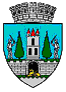 ROMÂNIAJUDEŢUL SATU MARECONSILIUL LOCAL AL MUNICIPIULUI SATU MAREAnexa nr. 1 la H.C.L. nr. 277/28.10.2021Anexa nr. 1 la H.C.L. nr. 277/28.10.2021ROMÂNIAJUDEŢUL SATU MARECONSILIUL LOCAL AL MUNICIPIULUI SATU MAREROMÂNIAJUDEŢUL SATU MARECONSILIUL LOCAL AL MUNICIPIULUI SATU MARE